Volunteer Application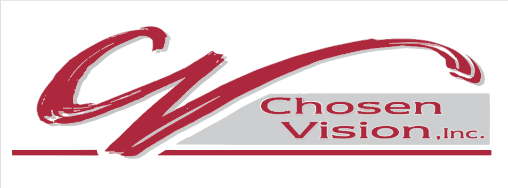 Personal InformationGender:  Physical Limitations:  (Please Explain)	Education (highest level completed): Former work/occupation:       		Most recent employer (optional):      List previous volunteer experienceSkills (List your skills and indicate proficiency level)Volunteer AvailabilityNumber of Days per week:  Monday    Tuesday    Wednesday    Thursday     Friday      Saturday     Sunday  No PreferenceIn an emergency, notify:Volunteers hereby agree to serve any client who is assigned regardless of race, sex, creed or national origin.(Signature/Volunteer)	(Signature/Staff)	(Date)First NameLast NameAddressCity/State/Zip.TelephoneSocial Security #Date of BirthSpouse’s NameAmateurCan Teach ItSkilledFirst NameLast NameAddressCity/State/Zip.Telephone